We’ve been “Back Together Again”, now it’s time for FASFAA to AssembleMoving from 2021-22 to 2022-23  (June 20 – June 21, 2022)Embassy Suites USF3705 Spectrum Blvd.Tampa, FL 33612Transition Meeting AgendaMicrosoft Teams meeting Join on your computer or mobile app Click here to join the meeting Or call in (audio only) +1 904-647-1241,,865245985#   United States, Jacksonville (866) 781-1385,,865245985#   United States (Toll-free) Phone Conference ID: 865 245 985# Monday, June 20, 2022 – 2021-22 Board (Outgoing Board) with 2022-23 Board (Incoming Board) Observing
10:00 am	Meeting Convenes10:10 am	Welcome and New Board Introductions: Katie & Nadine                                                                                                                                                          10:25 am	Old Business: Review of Financial Condition:  Eileen Brzozowski                                                                                                                                                                       10:55 am	New Business 11:15 am	Committee Year-End Reports/One Success (Only review if written report has been changed)12:00 pm	Lunch Break1:00 pm	Team Building2:00 p.m. 	Outgoing Board Suggestions for Next Year3:15 pm	Incoming Board Meets with Outgoing Board 3:55 pm	Passing of the Gavel4:00 pm	Old Board Adjournment5:00 pm	Complimentary Evening Reception (provided by hotel)6:45 pm	Dinner (TBD) Microsoft Teams meeting 						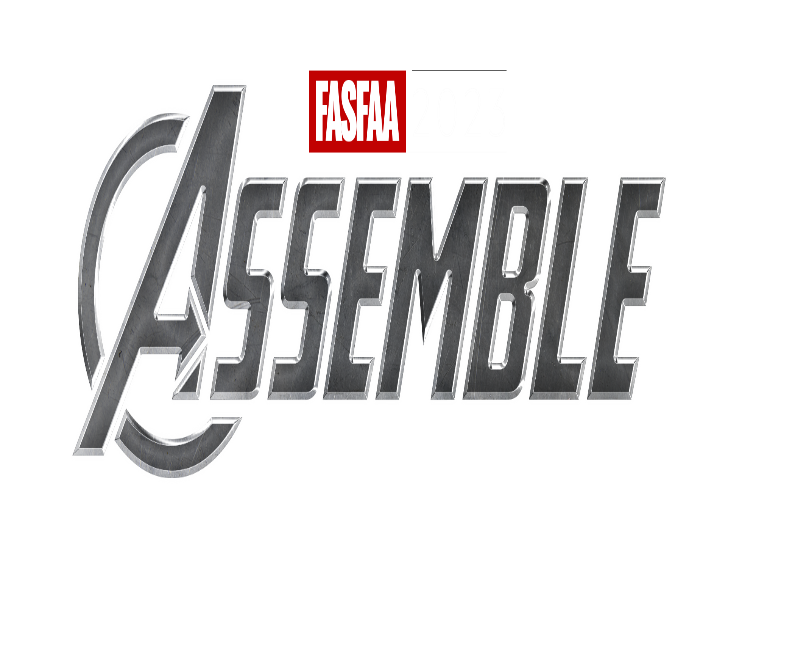 Join on your computer or mobile app Click here to join the meeting Or call in (audio only) +1 904-647-1241,,865245985#   United States, Jacksonville (866) 781-1385,,865245985#   United States (Toll-free) Phone Conference ID: 865 245 985# Tuesday June 21st –2022-23 Board (Incoming Board)
7:00 am	Breakfast for those that stay at the hotel (provided by the hotel)9:00 am	Call to Order: Nadine Bailey9:05 am 	Welcome and Board Installation:  Nadine Bailey 9:15 am	New Business:  Nadine Bailey & Kris Hatcher9:45 am	FASFAA Goals and Expectations for 2022-23:  Nadine Bailey10:15 am	FASFAA OneDrive: Ang Parrales10:30 am	FASFAA Governing Documents (Bylaws, P&P, Diversity Statement, Strategic Plan): Joan Bailey11:45 am 	Break for lunch1:00 pm	Parliamentary Procedure: Wayne Kruger2:00 pm	Budget Planning and Finance Committee: Katie Conrad 2:45 pm	Logistics, Expense Reports, Future Meeting Schedule: Gwyn Francis & Nadine Bailey3:00 pm	Adjournment SAFE TRAVELS